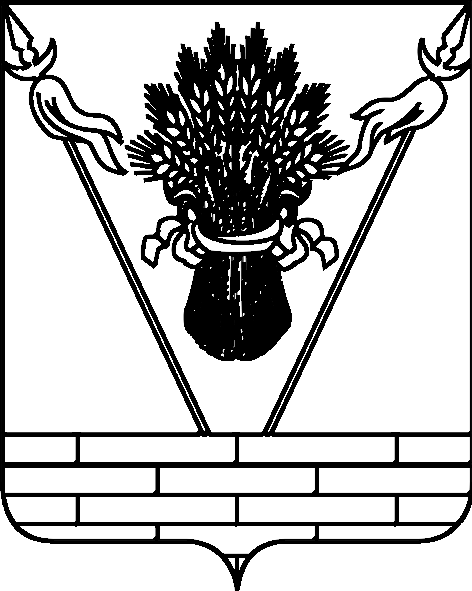 АДМИНИСТРАЦИЯ МУНИЦИПАЛЬНОГО ОБРАЗОВАНИЯТБИЛИССКИЙ РАЙОНПОСТАНОВЛЕНИЕот _____________                                                                                      № _____ст-ца ТбилисскаяВ соответствии с постановлением Правительства Российской Федерации от 21 августа 2000 года № 613 «О неотложных мерах по предупреждению и ликвидации аварийных разливов нефти и нефтепродуктов», в целях предупреждения и ликвидации аварийных разливов нефти и нефтепродуктов на территории муниципального образования Тбилисского района,  руководствуясь статьями 31, 60, 66 устава муниципального образования Тбилисский район,      п о с т а н о в л я ю:Утвердить требования к разработке планов по предупреждению и ликвидации разливов нефти и нефтепродуктов на территории муниципального образования Тбилисский район (прилагаются).Рекомендовать руководителям организаций и индивидуальным предпринимателям, осуществляющим хранение, транспортировку  нефти и нефтепродуктов на территории муниципального образования Тбилисский район, разработать (откорректировать, переработать), согласовать и утвердить объектовые планы по предупреждению и ликвидации разливов нефти и нефтепродуктов и календарные планы оперативных мероприятий при угрозе или возникновении чрезвычайных ситуаций, обусловленных разливами нефти и нефтепродуктов.3. Муниципальному казенному учреждению «Учреждение по обеспечению деятельности органов местного самоуправления муниципального образования Тбилисский район» (Яньшин) опубликовать настоящее постановление в сетевом издании «Информационный портал Тбилисского района».4. Отделу информатизации организационно-правового управления администрации муниципального образования Тбилисский район (Свиридов) разместить настоящее постановление на официальном сайте администрации муниципального образования Тбилисский район в информационно-телекоммуникационной сети «Интернет».5. Контроль за выполнением настоящего постановления возложить на заместителя главы муниципального образования Тбилисский район, начальника отдела по взаимодействию с правоохранительными органами, казачеством     О.В. Федотова.6. Постановление вступает в силу на следующий день после его официального опубликования.Глава муниципального образованияТбилисский район								      Е.Г. ИльинТРЕБОВАНИЯ
к разработке планов по предупреждению и ликвидации разливов нефти и нефтепродуктов на территории муниципального образования Тбилисский район1. Настоящие требования к разработке планов по предупреждению и ликвидации разливов нефти и нефтепродуктов (далее – ПЛАРН) на территории муниципального образования Тбилисский район (далее - Требования) определяют принципы формирования, порядок согласования и утверждения ПЛАРНов и соответствующих им календарных планов оперативных мероприятий (далее – Календарные планы) при угрозе или возникновении чрезвычайных ситуаций, обусловленных разливами нефти и нефтепродуктов (далее – ЧС(Н)), для функциональных и территориальной подсистемы единой государственной системы предупреждения и ликвидации чрезвычайных ситуаций (далее – РСЧС) и  организаций, независимо от форм собственности, осуществляющих хранение и транспортировку нефти и нефтепродуктов (далее – организации).2. ПЛАРНы разрабатываются в соответствии с действующими нормативными правовыми актами, с учетом максимально возможного объема разлившихся нефти и нефтепродуктов, который определяется для следующих объектов:площадка склада по хранению и перевалке нефтепродуктов, автозаправочная станция – 100 процентов объема наибольшего резервуара;автоцистерна – 100 процентов объема;железнодорожный состав – 50 процентов объема цистерн в железнодорожном составе;трубопровод при порыве – 25 процентов максимального объема прокачки в течение 6 часов и объем нефти между запорными задвижками на порванном участке трубопровода;трубопровод при проколе – 2 процента максимального объема прокачки в течение 14 дней.3. В зависимости от объема и площади разлива нефти и нефтепродуктов на местности, во внутренних пресноводных водоемах выделяются чрезвычайные ситуации следующих категорий:локального значения - разлив от нижнего уровня разлива нефти и нефтепродуктов (определяется специально уполномоченным федеральным органом исполнительной власти в области охраны окружающей среды)                    до 100 тонн нефти и нефтепродуктов на территории объекта;муниципального значения - разлив от 100 до 500 тонн нефти и нефтепродуктов в пределах административной границы муниципального образования Тбилисский район либо разлив до 100 тонн нефти и нефтепродуктов, выходящий за пределы территории объекта;территориального значения - разлив от 500 до 1000 тонн нефти и нефтепродуктов в пределах административной границы Краснодарского края разлив от 100 до 500 тонн нефти и нефтепродуктов, выходящий за пределы административной границы муниципального образования Тбилисский район.4. ПЛАРНы должны предусматривать:прогнозирование возможных разливов нефти и нефтепродуктов;количество сил и средств, достаточное для ликвидации ЧС(Н)), соответствие имеющихся на объекте сил и средств задачам ликвидации и необходимость привлечения профессиональных аварийно-спасательных формирований;организация взаимодействия сил и средств;состав и дислокация сил и средств;организация управления, связи и оповещения;порядок обеспечения постоянной готовности сил и средств с указанием организаций, которые несут ответственность за их поддержание в установленной степени готовности;система взаимного обмена информацией между организациями - участниками ликвидации ЧС(Н);первоочередные действия при получении сигнала о ЧС(Н);географические, навигационно-гидрографические, гидрометеорологические и другие особенности района разлива нефти и нефтепродуктов, которые учитываются при организации и проведении операции по его ликвидации;обеспечение безопасности населения и оказание медицинской помощи;график проведения операций по ликвидации разливов нефти и нефтепродуктов;организация материально-технического, инженерного и финансового обеспечения операций по ликвидации ЧС(Н).5. При расчете необходимого количества сил и средств должны учитываться:максимально возможный объем разлившихся нефти и нефтепродуктов;площадь разлива;год ввода в действие и год последнего капитального ремонта объекта;максимальный объем нефти и нефтепродуктов на объекте;физико-химические свойства нефти и нефтепродуктов;влияние места расположения объекта на скорость распространения нефти и нефтепродуктов с учетом возможности их попадания в речные акватории, во внутренние водоемы;гидрометеорологические, гидрогеологические и другие условия в месте расположения объекта;возможности имеющихся на объекте сил и средств, а также профессиональных аварийно-спасательных формирований, дислоцированных в регионе (при условии их письменного согласия на участие в ликвидации ЧС(Н));наличие полигонов по перевалке, хранению и переработке нефтяных отходов;транспортная инфраструктура в районе возможного разлива нефти и нефтепродуктов;время доставки сил и средств к месту ЧС(Н);время локализации разлива нефти и нефтепродуктов, которое не должно превышать 4 часов при разливе в акватории и 6 часов - при разливе на почве.6. В соответствии с классификацией ЧС(Н) организации разрабатывают ПЛАРНы, соответствующие уровню возможной ЧС(Н): локального, местного, территориального, а также Календарные планы для нижестоящих уровней возможных ЧС(Н), вплоть до объектового уровня, которые используются при составлении соответствующих ПЛАРНов в подсистемах РСЧС и их звеньях, а также непосредственно в организациях при реагировании на ЧС(Н).Организации, имеющие однотипные опасные производственные объекты, могут по согласованию с МЧС России разрабатывать типовые ПЛАРНы организаций для этих объектов. При этом особенности функционирования конкретного опасного производственного объекта учитываются в приложении к типовому ПЛАРНу организации.7. ПЛАРНы и Календарные планы организаций для локального уровня утверждаются ее руководителем и муниципальным казенным учреждением «Служба по делам гражданской обороны и чрезвычайным ситуациям» (далее – МКУ «Служба по делам ГО и ЧС»), по согласованию с соответствующими территориальными органами федеральных органов исполнительной власти.8.  ПЛАРНы организаций для местного уровня утверждаются их руководителями и Главным управлением МЧС России по Краснодарскому краю по согласованию с соответствующими территориальными органами федеральных органов исполнительной власти, а Календарные планы организаций для местного уровня утверждаются их руководителем и                  МКУ «Служба по делам ГО и ЧС».9. ПЛАРНы и Календарные планы организаций для территориального уровня утверждаются их руководителями и Главным управлением МЧС России по Краснодарскому краю по согласованию с соответствующими территориальными органами федеральных органов исполнительной власти.10. Комиссия по предупреждению и ликвидации чрезвычайных ситуаций и обеспечению пожарной безопасности администрации муниципального образования Тбилисский район (далее – КЧС и ПБ района) разрабатывает ПЛАРН муниципального звена территориальной подсистемы РСЧС на основании ПЛАРНов и Календарных планов организаций местного уровня по согласованию с соответствующими территориальными органами федеральных органов исполнительной власти. ПЛАРН утверждается Главным управлением МЧС России по Краснодарскому краю и КЧС и ПБ района.11. При угрозе или возникновении ЧС(Н) донесения должны незамедлительно представляться в федеральное казенное учреждение «Центр управления в кризисных ситуациях Главного управления МЧС России по Краснодарскому краю», в федеральные надзорные органы по принадлежности и администрацию муниципального образования Тбилисский район.12. При возникновении и ликвидации последствий аварийного разлива нефти и нефтепродуктов организацией – виновником аварийного разлива совместно с МКУ «Служба по делам ГО и ЧС» составляется отчет о проведении операции по ликвидации разлива, который представляется в Главное управление МЧС России по Краснодарскому краю, Министерство природных ресурсов Краснодарского края, а также в территориальные федеральные надзорные органы по принадлежности.Отчет о проведении операций по ликвидации разлива нефти и нефтепродуктов должен содержать:причину и обстоятельства разливов нефти и нефтепродуктов;описание и оценку действий органов управления при устранении источника утечки, локализации и ликвидации последствий разливов нефти и нефтепродуктов;оценку эффективности сил и специальных технических средств, применяемых в ходе работ по ликвидации разливов нефти и нефтепродуктов;затраты на проведение работ по ликвидации разливов нефти и нефтепродуктов, включая расходы на локализацию, сбор, утилизацию нефти и нефтепродуктов и последующую реабилитацию территории;расходы на возмещение (компенсацию) ущерба, нанесенного водным биологическим ресурсам;уровень остаточного загрязнения территорий (акваторий) после выполнения работ по ликвидации разливов нефти и нефтепродуктов;состояние технологического оборудования организации, наличие предписаний надзорных органов об устранении недостатков его технического состояния, нарушений норм и правил промышленной безопасности;предложения по дополнительному оснащению формирований (подразделений) организации и профессиональных аварийно-спасательных формирований (служб).Указанный отчет с приложением к нему необходимых карт (планов), расчетов, графиков, других справочных материалов хранится в соответствующих комиссиях по чрезвычайным ситуациям не менее пяти лет.13. Корректировка (переработка) планов локального и местного уровней осуществляется при условиях и в сроки, установленные пунктами 3, 4 раздела III приложения № 1 к Правилам разработки и согласования планов по предупреждению и ликвидации разливов нефти и нефтепродуктов на территории Российской Федерации, утвержденным приказом МЧС России от 28 декабря 2004 года № 621.Заместитель главы муниципальногообразования Тбилисский район,начальник отдела по взаимодействию с правоохранительными органами, казачеством 									  О.В. ФедотовЛИСТ СОГЛАСОВАНИЯпроекта постановления администрации муниципального образования Тбилисский районот ____ _____________________ №_____«Об утверждении требований к разработке планов по предупреждению и ликвидации аварийных разливов нефти и нефтепродуктов на территориимуниципального образования Тбилисский район»Проект подготовлен и внесен:МКУ «Служба по делам ГО и ЧС»,                             исполняющий обязанности руководителя учреждения						     А.А. Кривецкий					Проект согласован:Заместитель главы муниципальногообразования Тбилисский район,начальник отдела по взаимодействию с правоохранительными органами, казачеством 									  О.В. ФедотовНачальник отдела делопроизводстваи организационной работы организационно-правового управленияадминистрации муниципального образования Тбилисский район						А.Г. ТитаренкоНачальник правового отделаорганизационно-правового управленияадминистрации муниципальногообразования Тбилисский район                                                           Т.А. БочановаЗаместитель главы муниципальногообразования Тбилисский район,начальник организационно-правового управления 								      С.А. ГайнюченкоЗАЯВКАК ПОСТАНОВЛЕНИЮНаименование постановления: «Об утверждении требований к разработке планов по предупреждению и ликвидации аварийных разливов нефти и нефтепродуктов на территории муниципального образования Тбилисский район»Проект внесен: муниципальное казенное учреждение «Служба по делам ГО и ЧС»			Постановление разослать:	1) заместителю главы муниципального образования Тбилисский район, начальнику отдела по взаимодействию с правоохранительными органами               О.В. Федотову – 1 экз.;2) МКУ «Служба по делам ГО и ЧС» – 1 экз.;	2) главам сельских поселений Тбилисского района – 8 экз.;3) ООО «Рассвет» - 1 экз.;7) АО «Заря» - 1 экз.;8) ЗАО им. Т.Г. Шевченко – 1 экз.;9) ЗАО «Марьинское» - 1 экз.; 10) птицефабрике «Тбилисская» АО фирма «Агрокомплекс»                     им. Н.И. Ткачева – 1 экз.;11) ЗАО «Тбилисский сахарный завод» - 1 экз.;12) ООО «Кубанские масла» - 1 экз.;13) прокуратуре Тбилисского района – 1 экз.;14) МКУ «Учреждение по обеспечению деятельности органов местного самоуправления муниципального образования Тбилисский район» - 1 экз.;	15) отделу информатизации организационно-правового управления администрации муниципального образования Тбилисский район – 1 экз._______________	            Кривецкий Антон Александрович  12 сентября 2019 г.       (подпись)                                      3-27-44Об утверждении требований к разработке планов по предупреждению и ликвидации аварийных разливов нефти и нефтепродуктов на территориимуниципального образования Тбилисский районПРИЛОЖЕНИЕ УТВЕРЖДЕНОпостановлением администрации муниципального образования Тбилисский районот ___________________ № _______